Instituto Parroquial Nuestra Señora del Valle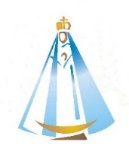 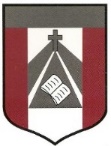 Trabajo Práctico n°6 – Provincias, capitales y ScratchVeremos este video: Click en link azul                               Provincias y  ScratchO en : https://www.loom.com/share/e1b56f2ffc9f4b6a80cc9200e8de9980Para acceso a scratch Online:    https://scratch.mit.edu/¡¡MUCHA SUERTE!!!Fecha sugerida de entrega: 26/MAYO 5º GradoProfesora: Carolina Cáceresmailto:ccaceres@institutonsvallecba.edu.ar